Troy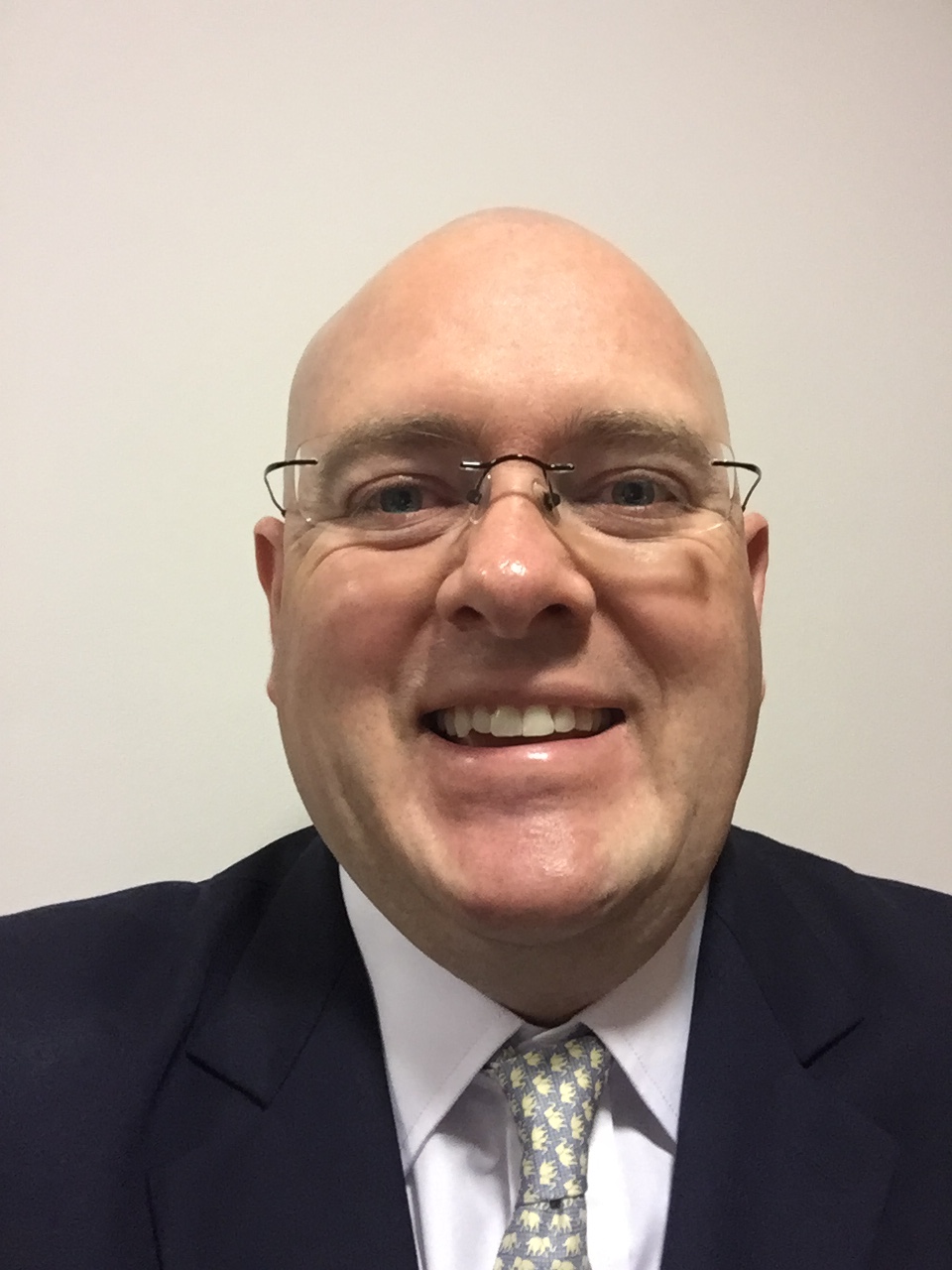 Troy.368631@2freemail.com CAREER HIGHLIGHTS • 5 years of administration experience; includes Academic Deputy Head, Principal and Department Head• 12 years of Prekindergarten-Grade 12 teaching experience; 6 years of university teaching• 10 years of cognitive coaching experience; providing 1:1 and group support, and whole school PD • 7 years of international school experience at PYP and IB Diploma Programme schools• 4 years of writing professional evaluations on teachers, including 3 years for pay-for-performance• 14 years of athletic coaching experience in girls’ softball; includes other athletic activities as well• 3 years of curriculum writing experience; includes Understanding by Design (UbD) protocol• 3 years of standards based reporting experience; includes writing scoring rubrics for middle schoolACADEMIC BACKGROUND August 2008	Doctor of Philosophy (PhD)	                     University of Missouri, Columbia, MissouriMathematics Education, Department of Learning, Teaching & CurriculumMay 2001	Master of Education	(MEd)	 	          Arizona State University, Tempe, ArizonaMathematics Education, Department of Curriculum & InstructionDecember 1995	Bachelor of Arts (BA)	      Western Michigan University, Kalamazoo, MichiganK-8 Minors: Elementary Education, Science, Physical Education; MS MathematicsADMINISTRATION CERTIFICATIONCertificate of International School Leadership - Principals’ Training Center (PTC)           July 2015• Instructional Supervision and Evaluation: The Teaching Process; Pat Handly and Ron Lalonde	         2015• Assessment Leadership in the International School; Bambi Betts and Lauren Mehrbach 		         2015• Creating and Effective School, PTC Miami; Sue Easton and Lee Fertig				         2014• Technology Leadership, PTC Miami; John Mikton						         2014TEACHING CERTIFICATION Hawai’i Teacher Standards Board Advanced License	       	 	     Expires: 30 June 2026• Elementary Education, Kindergarten through Grade 6• Mathematics, Grade 6 through 8PROFESSIONAL EXPERIENCEAdministration and Professional Work with Teachers2016-Current  School of Modern Skills				    Dubai, United Arab Emirates• Academic Deputy Head and Vice Principal of Teaching and Learning2015-2016	American School of Antananarivo			       Antananarivo, Madagascar• Romper to Grade 12 Principal2009-2015	International School Bangkok				  	         Bangkok, Thailand• Middle School Mathematics Department Head					            2012-2014• Grade 8 Team Representative							            2013-2014• Mathematics Cognitive Coach		PreK to Grade 8, 2009-2011; Middle School, 2011-20122008-2009	Drexel University/School District of Philadelphia	       Philadelphia, Pennsylvania• Math Forum Professional Development Coordinator				2008-20091998-2004	Madison Park School, Madison School District #38		            Phoenix, Arizona• Mathematics Teacher Leader/Cognitive Coach, Grades 6 through 8			1998-2004• Master Teacher and Teacher Evaluator			2001-2004Pre-Kindergarten to Grade 12 Teaching2009-2015	International School Bangkok					         Bangkok, Thailand• Middle School Mathematics Teacher	     Gr 6, 2012-2013; Gr 7, 2011-2012; Gr 8, 2013-2015• Algebra I-A Teacher, Grade 9								2010-20111998-2004	Madison Park School, Madison School District #38		            Phoenix, Arizona• Mathematics and Science Teacher, Grade 6 through 8 					1998-20041996-1998	Lincoln Elementary, Battle Creek Public School District             Battle Creek, Michigan	• Mathematics Teacher, Grades 4 through 6					 	           	1996-1998	• Language Arts Teacher, Grade 4							           	1996-1998University Teaching2008-2009	Drexel University						       Philadelphia, Pennsylvania	• Mathematics Education, Undergraduate and Masters Degree Courses, Online Courses2004-2008	University of Missouri						        Columbia, Missouri	• Mathematics Education and Elementary Education, Undergraduate Courses2001-2003	Arizona State University							   Tempe, Arizona	• Curriculum and Instruction Courses, Masters Degree CoursesExtra-Curricular Activities2009-2015	International School Bangkok					         Bangkok, Thailand• Girls Softball Head Coach, U17 and U15			           U17, 2010-2015; U15, 2012-2015• MATHCOUNTS Coach, Grades 7 to 8							2013-2015• Diving Panthers Scuba Club Coordinator						            2011-2015• Elephant Ambassadors Club Coordinator						            2014-2015• New Teacher Orientation Coordinator/Co-Coordinator			               2010/2011-2013• Contract Negotiations Team								            2012-20131998-2004	Madison Park School, Madison School District #38		            Phoenix, Arizona• Middle School Girls Varsity Softball Coach	  	            1998-20041996-1998	Lincoln Elementary School, Battle Creek Public Schools           Battle Creek, Michigan• After School Sports Coordinator	 	            1996-1998Professional Development (PD) of Teachers 						       1999-CurrentI have designed and facilitated PD for teachers, primarily in mathematics, since 1999. I have worked internationally and in the US with approximately 425 teachers in over 20 districts. Workshops include summer institutes, full-day and half-day sessions, as well as ongoing PD across the school year.Curriculum and Teaching Materials Development					       2004-CurrentDuring my role as Mathematics Coach at the International School Bangkok, I wrote the Middle School Mathematics curriculum that is currently being used by the school. At Drexel University, I assisted two colleagues in Mathematics Education in creating an online Masters Degree program, creating five courses. I am a co-author of the Pre-Transition Mathematics Grade 6 textbook, which introduces the University of Chicago School Mathematics Project’s secondary curriculum.PUBLICATIONS  I am an internationally published author including: one Grade 6 mathematics textbook, six articles in refereed mathematics education journals, two book chapters, and six articles that appeared in conference proceedings. I am also the lead consultant on two middle school mathematics resource books that have been published. My dissertation work and results are currently published as well.PRESENTATIONS I have presented at several Mathematics and Mathematics Education conferences since 2002. Five of these presentations were at international conferences and 29 were presented in the United States. Additionally, my roles as a cognitive coach in two districts, as well as the Department Head, provided opportunities for me to present to school district administration, parents, and over 175 staff.EFR-CPR-AED I hold a PADI Divemaster Certification, which requires Emergency First Responder (EFR) and Cardiopulmonary Resuscitation (CPR) training. I also have Automated External Defibrillator (AED) training as part of the certification.